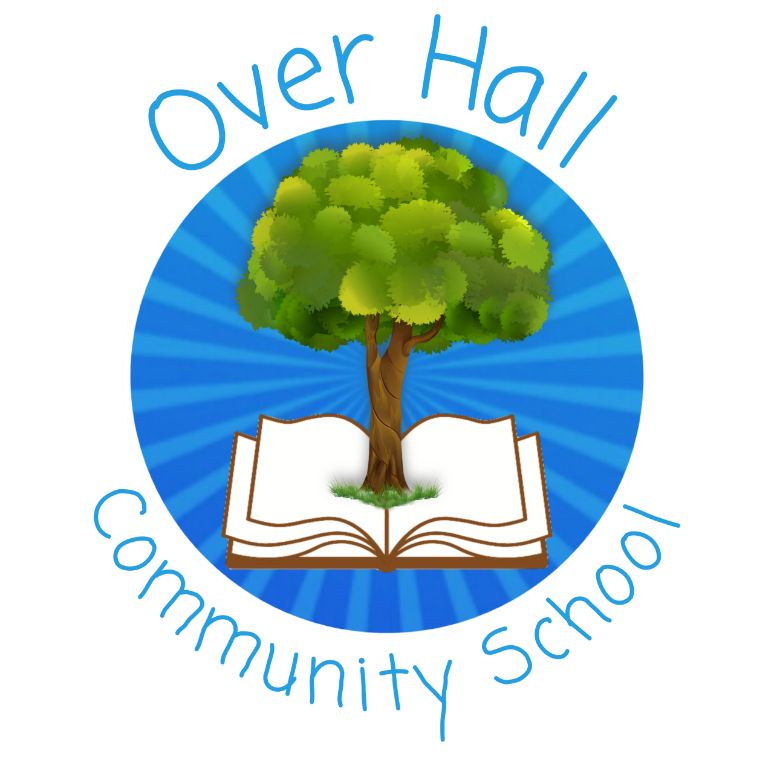 Pupil Premium Policy 202/202Contents:Statement of intentLegal framework Roles and responsibilitiesPPG allocationObjectivesHow PPG is spentLong-term strategy for successA tiered approach to PPG spendingUse of the  and P premiumsExample interventionsUse of the service pupil premium (SPP)AccountabilityReportingPupil premium reviewsOverpayments Monitoring and reviewAppendicesPupil Premium Review Self-evaluation Form

Statement of intentAt  we believe that the highest possible standards can only be achieved by having the highest expectations of all learners. Some pupils from disadvantaged backgrounds require additional support; therefore, we will use all the resources available to help them reach their full potential, including the pupil premium grant (PPG).The PPG was created to provide funding for two separate policies:Raising the attainment of disadvantaged pupils Supporting pupils with parents in the armed forcesThis policy outlines the amount of funding available, the school’s strategy for spending the PPG effectively, and the procedures for ensuring the funding is allocated correctly.Legal frameworkThis policy has due regard to all relevant legislation and statutory guidance including, but not limited to, the following: Children Act 1989Equality Act 2010UK General Data Protection Regulation (UK GDPR)Data Protection Act 2018The School Information (England) Regulations 2008ESFA (2022) ‘Pupil premium: allocations and conditions of grant 2022 to 2023’DfE (2018) ‘Promoting the education of looked-after children and previously looked-after children’DfE (2022) ‘What academies, free schools and colleges should publish online’NCTL and the Teaching Schools Council (TSC) (2018) ‘Effective pupil premium reviews’Education Endowment Foundation (EEF) (2019) ‘The EEF Guide to Pupil Premium’This policy operates in conjunction with the following school policies:Equality Information and Objectives Statement PolicySchool Website PolicyPupil Premium Report and Impact StatementSchool Development PlanRoles and responsibilitiesThe governing board is responsible for:Ensuring the effectiveness of this policy.Ensuring the school meets its statutory duties with regards to the use of the pupil premium grant (PPG).Maintaining robust oversight of the school’s financial affairs.Liaising with the headteacher to ensure the school’s strategies and activities regarding pupil premium align with the school’s wider School Development Plan.Scrutinising the school’s plans for, and use of, its pupil premium funding, including reading and reviewing the school’s Pupil Premium Impact Statement.The headteacher is responsible for:Ensuring the day-to-day implementation of this policy.Appointing an appropriately experienced and knowledgeable pupil premium lead at the school.Liaising with the governing board to ensure the school’s strategies and activities regarding pupil premium align with the school’s wider School Development Plan.Working with the pupil premium lead to ensure the school spends the PPG funding effectively and in a way which aligns with the school’s overall pupil premium strategy.Ensuring the school publishes its Pupil Premium Impact Statement, as required. Ensuring the school meets the requirements to publish information regarding the PPG on the school website, as required.Ensuring the school census is completed accurately.Ensuring personal data of pupils eligible for the PPG is stored, processed and shared in line with the school’s Records Management Policy.The pupil premium lead is responsible for:Undertaking the day-to-day implementation of this policy.Ensuring the school spends its PPG funding to provide support to all eligible pupils.Working with the headteacher and other relevant staff members to draw up the Pupil Premium Impact Statement.Liaising with parents regarding any questions or concerns about the PPG.Monitoring the effectiveness of the school’s PPG strategy as it operates on a day-to-day basis.Working with the headteacher and other relevant staff members to implement suitable, effective and evidence-based interventions for eligible pupils to support their academic and personal progress at school.In combination with the headteacher, conducting research into evidence-based strategies for effective use of PPG funding, and demonstrably applying this research in the school’s own strategy.PPG allocationIn line with government expectations the school adopts the following definitions for PPG eligibility:Ever 6 FSM: pupils who are eligible for free school meals or have been eligible in the past 6 years. NRPF: pupils in households with no recourse to public funds (NRPF). C: pupils who are looked after by the LA.: pupils who have been adopted from care or have left care. Service children: pupils who meet one of the following criteria:one of their parents is serving in the regular armed forces (including pupils with a parent who is on full commitment as part of the full-time reserve service, and also pupils whose parent is serving in the armed forces of another nation and is formally stationed in England)They have been registered as a ‘service child’ on a school census since 2016, One of their parents died whilst serving in the armed forces and the pupil receives a pension under the Armed Forces Compensation Scheme or the War Pensions Scheme 
For the 2022/2023 and 2023/2024 financial years PPG allocations are as follows:The school will receive its PPG funding directly from ESFA.Allocations for 2022/2023 will be based on the October 2021 census. ObjectivesThe school has the following objectives with regards to its use of the PPG:To provide additional educational support to raise the achievement of pupils in receipt of the PPGTo narrow the gap between the educational achievement of these pupils and their peersTo address underlying inequalities between pupils, as far as possibleTo ensure that the PPG reaches the pupils who are eligible for itTo make a significant impact on the education and lives of these pupilsTo work in partnership with the parents of pupil to collectively ensure pupils’ successHow PPG is spentThe school will only spend pupil premium funding in line with the terms outlined within the conditions of grant as outlined below:For the benefit of pupils registered at the school.For the benefit of pupils registered at other maintained schools or academies.On community facilities whose provision furthers any benefit for pupils at the school.Pupil premium is not a personal budget for individual pupils, and schools are not required to spend all of their allocated grant on eligible pupils. The school will use the PPG to support other pupils with identified needs where appropriate, for example, on pupils who have or have had a social worker or, pupils who may be acting as a carer.The school will decide the activities on which the PPG will be spent in line with the framework and  ‘menu of approaches’ set out by the government in ‘Using pupil premium: guidance for school leaders’, and focussed on the three areas below:High-quality teaching, such as staff professional developmentTargeted academic support, such as tutoringWider strategies to address non-academic barriers to success in schools, such as attendance, behaviour, and social and emotional supportAcademically able pupils from disadvantaged backgrounds will be given as much focus as less academically able pupils. If the school has not spent the PPG within the financial year in which it was allocated, the school will carry the remainder forward to the following financial year. When the school carries PPG funding forward, it continues to only spend the funding in line with the above criteria.Long-term strategy for successThe school has a long-term strategy to ensure it maximises the use of PGG funding. The school will adopt a long-term three-year strategic plan, aligned to the school’s wider School Development Plan, which contains the following considerations:ExpenditureRecruitmentTeaching practiceStaff deploymentAs part of its strategy, the school will maximise the use of the PPG by:Assigning a pupil premium lead to champion the educational needs of PPG recipients and ensure the implementation of this policy.Ensuring PPG funding and spending can be identified within the school’s budget.Consulting, as necessary and as appropriate, the pupil premium lead, governors, staff and parents when deciding how funds are spent.Assessing the individual provisions required for each pupil in receipt of the PPG.The school will conduct lighter-touch annual reviews to inform the strategic plan and form the school’s Pupil Premium Impact Statement.The school will explore evidence-based summaries of PPG use, such as the EEF’s Teaching and Learning Toolkit, to determine the best use of the funding. The school will consult the EEF’s Families of Schools Database to learn about effective practice in similar schools. The school will make decisions about PPG spending that demonstrably illustrates its use of evidence-based research.When researching and implementing PPG use, the school will focus on approaches that:Are individually tailored to the strengths and needs of each pupil, and include targeted academic support, such as tutoringAre consistent (based on agreed core principles and components), but also flexible and responsive.Are evidence-based.Are focussed on clear short-term goals providing opportunities for pupils to experience success.Include regular, high-quality feedback from teaching staff.Engage parents in the agreement and evaluation of support arrangements, e.g. via pupil’s personal education plans (PEPs).Support pupils’ transitions through the stages of education, e.g. from primary school to secondary school.Raise aspirations through access to high-quality educational experiences.Promote each pupil’s awareness and understanding of their own thought processes and help them to develop problem-solving strategies.Support the quality of teaching, including staff professional development.Tackle non-academic barriers to success at school, by supporting good attendance and behaviour and providing social and emotional support.The school will also choose approaches that emphasise:Relationship-building, both with appropriate adults and with pupils’ peers.An emotionally intelligent approach to the setting of clear behaviour boundaries.Increasing pupils’ understanding of their emotions and identity.Positive reinforcement.Building self-esteem.Relevance to the learner – the approach relates to pupils’ interests and makes success matter to them.A joined-up approach involving the pupil’s social worker, carer, virtual school head (VSH) and other relevant professionals.A child-centred approach to assessment for learning.A tiered approach to PPG spending[Schools should amend the following section to reflect their specific activities. Example text has been provided.]The school will operate a tiered approach to PPG spending to ensure spending is both balanced and focussed. Spending priorities are as follows:1: Teaching2: Targeted academic support3: Wider strategiesEnsuring effective teaching in every classroom is the priority for PPG spending. To achieve this, the school will spend the PPG in the following ways:Professional developmentRecruitment and retentionSupporting early career teachersEvidence shows that targeted support has a positive impact and is a key component of effective PPG use. The school will spend the PPG on targeted support in the following ways:Structured interventionsSmall group tuitionOne-to-one supportWider strategies are used to overcome non-academic barriers to success. The school will spend the PPG on the following wider strategies:Behaviour supportThe breakfast clubAttendance initiativesUse of the C and PC premiumsThe  premium will be managed by the LA’s designated VSH.The premium will be used to benefit a pupil’s educational needs as described in their PEP. To avoid any delays in providing support, the school will work with the VSH to ensure that funding allocation is as simple as possible. The  premium will be used to facilitate a wide range of educational support for . The designated teacher will work with the VSH to gain a full understanding of each pupil’s needs and determine how to use the premium to support each pupil effectively. The designated teacher will work with the VSH to ensure that all available funding is spent.P premium is allocated directly to the school.  premium and P premium will not be treated as personal budgets for individual pupils; however, the VSH and the school may choose to allocate an amount of funding to an individual to support their needs.Example interventionsThe school may utilise the following achievement-focussed interventions:Providing one-to-one and small group work with experienced teachers to address pupils’ specific knowledge gapsReducing class sizes to improve opportunities for effective teachingCreating additional teaching and learning opportunities using TTargeting English and maths teaching for pupils who are below age-related expectationsTargeting pupils who require additional help to reach age-related expectationsThe school may utilise the following teaching-focussed interventions:A half-hour weekly CPD slot for staffA termly one-day teaching development programme delivered by external expertsWeekly individual coaching sessions to support teachersThe school may utilise the following wellbeing-focussed interventions:One-to-one counselling sessionsOccupational therapy-based interventionsAllocating funds to enable pupils to participate in extra-curricular activitiesThe school may utilise the following communication-focussed interventions:Vocabulary interventions for pupils with poor oral language and communication skillsTransport for parents to attend annual reviewsSupport for pupils to access a range of off-site trips and experiencesThe school may utilise the following independence-focussed interventions:Work experience opportunitiesOpportunities to lead sessionsUse of the service pupil premium (SPP)The school will use the SPP to give pastoral support to service children during challenging times and mitigate the negative impact of family mobility or parental deployment.Pupils will qualify for the SPP if they meet at least one of the following criteria:They have a parent serving in the regular armed forces They have been registered as a ‘service child’ on the January school census in the last six years.They have a parent who died whilst serving in the armed forces and the pupil receives a pension under the Armed Forces Compensation Scheme or the War Pensions SchemeThey have a parent who is on full commitment as part of the full-time reserve service, or one who is serving in the armed forces of another nation and is formally stationed in England.The school will not combine the SPP with any other form of PPG. SPP spending is accounted for separately to any other form of PPG. The school may use the SPP for:Providing pastoral support in the form of counselling, nurture groups, clubs, etc.Improving the means of communication between the pupil and their deployed parent(s), such as introducing a ‘video call club’.Helping pupils to develop scrapbooks and diaries that can be shown to their parent(s) on their return. Funding staff hours spent assisting the pupil when they join a new school as a result of a new posting.School trips specifically for service children, such as military-specific trips that allow pupils to join a wider community and better understand the role their service parent plays. The school will not use the SPP to subsidise routine school activities.AccountabilityIndividual targets will be set for each pupil in receipt of the PPG and their progress towards achieving these targets is analysed at the end of interventions. The progress of pupils in receipt of the PPG will be regularly discussed with subject teachers.Ofsted inspections report on the attainment and progress of disadvantaged pupils in receipt of the PPG. The school will be held to account for the spending of the PPG through the focus in Ofsted inspections on the progress and attainment of the wider pupil premium-eligible cohort.The school will publish its strategy statement for using the PPG on the school website by the 31 December utilising the DfE template.The school will use its recovery premium alongside its pupil premium funding and report on the use of them as a single sum in their strategy statement.The school will publish the updated PPG strategy annually, in line with its statutory duties.	The school will publish a link to the school and college performance tables search tool, as well as the schools’ individual performance tables page, on the school website. ReportingThe headteacher will report annually to the governing board and parents regarding how effective PPG spending has been and what impact has been made. The impact of PPG spending, in terms of improving educational outcomes and cost effectiveness, will be monitored, evaluated, and reviewed by the headteacher and the governing board.The EEF’s DIY Evaluation Guide will be used to measure the impact of the school’s spending.Information regarding PPG spending will be published on the school website. The school will not publish any personal data regarding individual pupils on the school website.For parents of pupils in receipt of PPG, details of the pupil’s academic progress and behaviour will be sent home in their reports. This information will inform the development of additional or alternative strategies and interventions to further improve the attainment of these pupils.Pupil premium reviewsIf disadvantaged pupils are not meeting expected levels, or slow progress means they are failing to realise their full potential, the school will consider undertaking a pupil premium review to objectively evaluate the pupil premium strategy and identify ways to use the PPG more effectively.If requested to do so by Ofsted, the LA, or the DfE, the school will commission a pupil premium review.The school will undertake reviews in partnership with an experienced, independent system leader with a proven track record in improving outcomes for disadvantaged pupils.The cost of the review will reflect the DfE’s guideline that says day rates for external reviews should reflect pay and expenses for a senior leader, including any costs incurred by their school to release them. Where costs are prohibitive, the school will consider the use of a joint review with local schools. The school may pay an additional cost for the brokerage service providing the reviewer.In advance of the review, the school will complete sections 1-4 of the Pupil Premium Review Self-Evaluation Form available in the appendices.At the end of the review, the school will have an improved strategy and the plans to implement it. This strategy and these plans will be shared with all relevant stakeholders. OverpaymentsThe school will repay any overpayment of the PPG.Monitoring and reviewThe headteacher and SBM will be responsible for reviewing this policy annually.Any changes to this policy will be communicated to all relevant stakeholders.The next scheduled review date is .Pupil Premium Review Self-Evaluation FormDate policy last reviewed:Signed by:Signed by:Signed by:Signed by:HeadteacherDate:Chair of governorsDate:Disadvantaged pupilsPPG amount per pupilPPG amount per pupilPPG amount per pupilDisadvantaged pupils2022/20232022/20232023/2024Primary-aged pupils who are eligible for FSM, or have been eligible in the past six years, including eligible children of families with NRPF£1,385£1,455£1,455Secondary-aged pupils who are eligible for FSM, or have been eligible in the past six years, including eligible children of families with NRPF£985£1,035£1,035Pupils who have been adopted from care or have left care, i.e. previously £2,410£2,530£2,530Children who are looked after by the LA, i.e.  £2,410£2,530£2,530Service childrenSPP amount per pupilSPP amount per pupilSPP amount per pupilService children2022/20232022/20232023/2024Any pupil in Reception to Year 11 with a parent who is serving in HM Forces or has retired on a pension from the Ministry of Defence£320£335£335Summary informationSummary informationSummary informationSummary informationSummary informationSummary informationSummary informationSummary informationSummary informationSummary informationSummary informationSummary informationSummary informationSummary informationSummary informationSummary informationSummary informationSummary informationStaff member completing this form:Staff member completing this form:Signature:Signature:Signature:Date:Date:Date:Date:Year:Year:Total PPG budget:Total PPG budget:Total PPG budget:Date of most recent PPG review:Date of most recent PPG review:Date of most recent PPG review:Date of most recent PPG review:Total number of pupils:Total number of pupils:Number of pupils eligible for PPG:Number of pupils eligible for PPG:Number of pupils eligible for PPG:Date for next internal strategy review:Date for next internal strategy review:Date for next internal strategy review:Date for next internal strategy review:Current attainmentCurrent attainmentCurrent attainmentCurrent attainmentCurrent attainmentCurrent attainmentCurrent attainmentCurrent attainmentCurrent attainmentCurrent attainmentCurrent attainmentCurrent attainmentCurrent attainmentCurrent attainmentCurrent attainmentCurrent attainmentCurrent attainmentCurrent attainment[Use your established alternative to the levels below. As part of your full strategy, you should also consider results for specific groups of pupils (such as particular year groups or minority groups) as well as the headline figures presented here. If you have very small pupil numbers, you may wish to present three-year averages here.] [Use your established alternative to the levels below. As part of your full strategy, you should also consider results for specific groups of pupils (such as particular year groups or minority groups) as well as the headline figures presented here. If you have very small pupil numbers, you may wish to present three-year averages here.] [Use your established alternative to the levels below. As part of your full strategy, you should also consider results for specific groups of pupils (such as particular year groups or minority groups) as well as the headline figures presented here. If you have very small pupil numbers, you may wish to present three-year averages here.] [Use your established alternative to the levels below. As part of your full strategy, you should also consider results for specific groups of pupils (such as particular year groups or minority groups) as well as the headline figures presented here. If you have very small pupil numbers, you may wish to present three-year averages here.] [Use your established alternative to the levels below. As part of your full strategy, you should also consider results for specific groups of pupils (such as particular year groups or minority groups) as well as the headline figures presented here. If you have very small pupil numbers, you may wish to present three-year averages here.] [Use your established alternative to the levels below. As part of your full strategy, you should also consider results for specific groups of pupils (such as particular year groups or minority groups) as well as the headline figures presented here. If you have very small pupil numbers, you may wish to present three-year averages here.] [Use your established alternative to the levels below. As part of your full strategy, you should also consider results for specific groups of pupils (such as particular year groups or minority groups) as well as the headline figures presented here. If you have very small pupil numbers, you may wish to present three-year averages here.] [Use your established alternative to the levels below. As part of your full strategy, you should also consider results for specific groups of pupils (such as particular year groups or minority groups) as well as the headline figures presented here. If you have very small pupil numbers, you may wish to present three-year averages here.] [Use your established alternative to the levels below. As part of your full strategy, you should also consider results for specific groups of pupils (such as particular year groups or minority groups) as well as the headline figures presented here. If you have very small pupil numbers, you may wish to present three-year averages here.] Pupils eligible for the PPG in the schoolPupils eligible for the PPG in the schoolPupils eligible for the PPG in the schoolPupils eligible for the PPG in the schoolPupils eligible for the PPG in the schoolNational averageNational averageNational averageNational average% of pupils achieving expected standard or above in reading, writing, and mathematics% of pupils achieving expected standard or above in reading, writing, and mathematics% of pupils achieving expected standard or above in reading, writing, and mathematics% of pupils achieving expected standard or above in reading, writing, and mathematics% of pupils achieving expected standard or above in reading, writing, and mathematics% of pupils achieving expected standard or above in reading, writing, and mathematics% of pupils achieving expected standard or above in reading, writing, and mathematics% of pupils achieving expected standard or above in reading, writing, and mathematics% of pupils achieving expected standard or above in reading, writing, and mathematics% of pupils making expected progress in reading (as measured in the school)% of pupils making expected progress in reading (as measured in the school)% of pupils making expected progress in reading (as measured in the school)% of pupils making expected progress in reading (as measured in the school)% of pupils making expected progress in reading (as measured in the school)% of pupils making expected progress in reading (as measured in the school)% of pupils making expected progress in reading (as measured in the school)% of pupils making expected progress in reading (as measured in the school)% of pupils making expected progress in reading (as measured in the school)% of pupils making expected progress in writing (as measured in the school)% of pupils making expected progress in writing (as measured in the school)% of pupils making expected progress in writing (as measured in the school)% of pupils making expected progress in writing (as measured in the school)% of pupils making expected progress in writing (as measured in the school)% of pupils making expected progress in writing (as measured in the school)% of pupils making expected progress in writing (as measured in the school)% of pupils making expected progress in writing (as measured in the school)% of pupils making expected progress in writing (as measured in the school)% of pupils making expected progress in mathematics (as measured in the school)% of pupils making expected progress in mathematics (as measured in the school)% of pupils making expected progress in mathematics (as measured in the school)% of pupils making expected progress in mathematics (as measured in the school)% of pupils making expected progress in mathematics (as measured in the school)% of pupils making expected progress in mathematics (as measured in the school)% of pupils making expected progress in mathematics (as measured in the school)% of pupils making expected progress in mathematics (as measured in the school)% of pupils making expected progress in mathematics (as measured in the school)Barriers to future attainmentBarriers to future attainmentBarriers to future attainmentBarriers to future attainmentBarriers to future attainmentBarriers to future attainmentBarriers to future attainmentBarriers to future attainmentBarriers to future attainmentBarriers to future attainmentBarriers to future attainmentBarriers to future attainmentBarriers to future attainmentBarriers to future attainmentBarriers to future attainmentBarriers to future attainmentBarriers to future attainmentBarriers to future attainmentData sources that can help you identify barriers to attainment in your school include: Get Information About Schools (GIAS); the Education Endowment Fund (EEF) Families of Schools Database; FFT Aspire; staff and pupil consultation; attendance records; recent Ofsted reports and guidance.Data sources that can help you identify barriers to attainment in your school include: Get Information About Schools (GIAS); the Education Endowment Fund (EEF) Families of Schools Database; FFT Aspire; staff and pupil consultation; attendance records; recent Ofsted reports and guidance.Data sources that can help you identify barriers to attainment in your school include: Get Information About Schools (GIAS); the Education Endowment Fund (EEF) Families of Schools Database; FFT Aspire; staff and pupil consultation; attendance records; recent Ofsted reports and guidance.Data sources that can help you identify barriers to attainment in your school include: Get Information About Schools (GIAS); the Education Endowment Fund (EEF) Families of Schools Database; FFT Aspire; staff and pupil consultation; attendance records; recent Ofsted reports and guidance.Data sources that can help you identify barriers to attainment in your school include: Get Information About Schools (GIAS); the Education Endowment Fund (EEF) Families of Schools Database; FFT Aspire; staff and pupil consultation; attendance records; recent Ofsted reports and guidance.Data sources that can help you identify barriers to attainment in your school include: Get Information About Schools (GIAS); the Education Endowment Fund (EEF) Families of Schools Database; FFT Aspire; staff and pupil consultation; attendance records; recent Ofsted reports and guidance.Data sources that can help you identify barriers to attainment in your school include: Get Information About Schools (GIAS); the Education Endowment Fund (EEF) Families of Schools Database; FFT Aspire; staff and pupil consultation; attendance records; recent Ofsted reports and guidance.Data sources that can help you identify barriers to attainment in your school include: Get Information About Schools (GIAS); the Education Endowment Fund (EEF) Families of Schools Database; FFT Aspire; staff and pupil consultation; attendance records; recent Ofsted reports and guidance.Data sources that can help you identify barriers to attainment in your school include: Get Information About Schools (GIAS); the Education Endowment Fund (EEF) Families of Schools Database; FFT Aspire; staff and pupil consultation; attendance records; recent Ofsted reports and guidance.Data sources that can help you identify barriers to attainment in your school include: Get Information About Schools (GIAS); the Education Endowment Fund (EEF) Families of Schools Database; FFT Aspire; staff and pupil consultation; attendance records; recent Ofsted reports and guidance.Data sources that can help you identify barriers to attainment in your school include: Get Information About Schools (GIAS); the Education Endowment Fund (EEF) Families of Schools Database; FFT Aspire; staff and pupil consultation; attendance records; recent Ofsted reports and guidance.Data sources that can help you identify barriers to attainment in your school include: Get Information About Schools (GIAS); the Education Endowment Fund (EEF) Families of Schools Database; FFT Aspire; staff and pupil consultation; attendance records; recent Ofsted reports and guidance.Data sources that can help you identify barriers to attainment in your school include: Get Information About Schools (GIAS); the Education Endowment Fund (EEF) Families of Schools Database; FFT Aspire; staff and pupil consultation; attendance records; recent Ofsted reports and guidance.Data sources that can help you identify barriers to attainment in your school include: Get Information About Schools (GIAS); the Education Endowment Fund (EEF) Families of Schools Database; FFT Aspire; staff and pupil consultation; attendance records; recent Ofsted reports and guidance.Data sources that can help you identify barriers to attainment in your school include: Get Information About Schools (GIAS); the Education Endowment Fund (EEF) Families of Schools Database; FFT Aspire; staff and pupil consultation; attendance records; recent Ofsted reports and guidance.Data sources that can help you identify barriers to attainment in your school include: Get Information About Schools (GIAS); the Education Endowment Fund (EEF) Families of Schools Database; FFT Aspire; staff and pupil consultation; attendance records; recent Ofsted reports and guidance.Data sources that can help you identify barriers to attainment in your school include: Get Information About Schools (GIAS); the Education Endowment Fund (EEF) Families of Schools Database; FFT Aspire; staff and pupil consultation; attendance records; recent Ofsted reports and guidance.Data sources that can help you identify barriers to attainment in your school include: Get Information About Schools (GIAS); the Education Endowment Fund (EEF) Families of Schools Database; FFT Aspire; staff and pupil consultation; attendance records; recent Ofsted reports and guidance.Academic barriersAcademic barriersAcademic barriersAcademic barriersAcademic barriersAcademic barriersAcademic barriersAcademic barriersAcademic barriersAcademic barriersAcademic barriersAcademic barriersAcademic barriersAcademic barriersAcademic barriersAcademic barriersAcademic barriersAcademic barriers[Identify barriers that need to be addressed in-school, as well as external factors such as home learning environment and low attendance.][Identify barriers that need to be addressed in-school, as well as external factors such as home learning environment and low attendance.][Identify barriers that need to be addressed in-school, as well as external factors such as home learning environment and low attendance.][Identify barriers that need to be addressed in-school, as well as external factors such as home learning environment and low attendance.][Identify barriers that need to be addressed in-school, as well as external factors such as home learning environment and low attendance.][Identify barriers that need to be addressed in-school, as well as external factors such as home learning environment and low attendance.][Identify barriers that need to be addressed in-school, as well as external factors such as home learning environment and low attendance.][Identify barriers that need to be addressed in-school, as well as external factors such as home learning environment and low attendance.][Identify barriers that need to be addressed in-school, as well as external factors such as home learning environment and low attendance.][Identify barriers that need to be addressed in-school, as well as external factors such as home learning environment and low attendance.][Identify barriers that need to be addressed in-school, as well as external factors such as home learning environment and low attendance.][Identify barriers that need to be addressed in-school, as well as external factors such as home learning environment and low attendance.][Identify barriers that need to be addressed in-school, as well as external factors such as home learning environment and low attendance.][Identify barriers that need to be addressed in-school, as well as external factors such as home learning environment and low attendance.][Identify barriers that need to be addressed in-school, as well as external factors such as home learning environment and low attendance.][Identify barriers that need to be addressed in-school, as well as external factors such as home learning environment and low attendance.][Identify barriers that need to be addressed in-school, as well as external factors such as home learning environment and low attendance.][Identify barriers that need to be addressed in-school, as well as external factors such as home learning environment and low attendance.]ABCAdditional barriersAdditional barriersAdditional barriersAdditional barriersAdditional barriersAdditional barriersAdditional barriersAdditional barriersAdditional barriersAdditional barriersAdditional barriersAdditional barriersAdditional barriersAdditional barriersAdditional barriersAdditional barriersAdditional barriersAdditional barriersDIntended outcomesIntended outcomesIntended outcomesIntended outcomesIntended outcomesIntended outcomesIntended outcomesIntended outcomesIntended outcomesIntended outcomesIntended outcomesIntended outcomesIntended outcomesIntended outcomesIntended outcomesIntended outcomesIntended outcomesIntended outcomesOutcomeOutcomeOutcomeOutcomeOutcomeOutcomeOutcomeOutcomeOutcomeOutcomeSuccess criteriaSuccess criteriaSuccess criteriaSuccess criteriaSuccess criteriaSuccess criteriaSuccess criteriaSuccess criteriaReview of expenditureReview of expenditureReview of expenditureReview of expenditureReview of expenditureReview of expenditureReview of expenditureReview of expenditureReview of expenditureReview of expenditureReview of expenditureReview of expenditureReview of expenditureReview of expenditureReview of expenditureReview of expenditureReview of expenditureReview of expenditureQuality of teaching for allQuality of teaching for allQuality of teaching for allQuality of teaching for allQuality of teaching for allQuality of teaching for allQuality of teaching for allQuality of teaching for allQuality of teaching for allQuality of teaching for allQuality of teaching for allQuality of teaching for allQuality of teaching for allQuality of teaching for allQuality of teaching for allQuality of teaching for allQuality of teaching for allQuality of teaching for allActionActionActionActionIntended outcome(s)Intended outcome(s)Intended outcome(s)Estimated impact: Did you meet the success criteria? (Include impact on pupils not eligible for the PPG, if appropriate)Estimated impact: Did you meet the success criteria? (Include impact on pupils not eligible for the PPG, if appropriate)Estimated impact: Did you meet the success criteria? (Include impact on pupils not eligible for the PPG, if appropriate)Estimated impact: Did you meet the success criteria? (Include impact on pupils not eligible for the PPG, if appropriate)Lessons learned (and whether you will continue this approach)Lessons learned (and whether you will continue this approach)Lessons learned (and whether you will continue this approach)Lessons learned (and whether you will continue this approach)Cost (£)Cost (£)Cost (£)Targeted supportTargeted supportTargeted supportTargeted supportTargeted supportTargeted supportTargeted supportTargeted supportTargeted supportTargeted supportTargeted supportTargeted supportTargeted supportTargeted supportTargeted supportTargeted supportTargeted supportTargeted supportActionActionActionActionIntended outcome(s)Intended outcome(s)Intended outcome(s)Estimated impact: Did you meet the success criteria? (Include impact on pupils not eligible for the PPG, if appropriate)Estimated impact: Did you meet the success criteria? (Include impact on pupils not eligible for the PPG, if appropriate)Estimated impact: Did you meet the success criteria? (Include impact on pupils not eligible for the PPG, if appropriate)Estimated impact: Did you meet the success criteria? (Include impact on pupils not eligible for the PPG, if appropriate)Lessons learned (and whether you will continue this approach)Lessons learned (and whether you will continue this approach)Lessons learned (and whether you will continue this approach)Lessons learned (and whether you will continue this approach)Cost (£)Cost (£)Cost (£)Other approachesOther approachesOther approachesOther approachesOther approachesOther approachesOther approachesOther approachesOther approachesOther approachesOther approachesOther approachesOther approachesOther approachesOther approachesOther approachesOther approachesOther approachesActionActionActionActionIntended outcome(s)Intended outcome(s)Intended outcome(s)Estimated impact: Did you meet the success criteria? (Include impact on pupils not eligible for the PPG, if appropriate)Estimated impact: Did you meet the success criteria? (Include impact on pupils not eligible for the PPG, if appropriate)Estimated impact: Did you meet the success criteria? (Include impact on pupils not eligible for the PPG, if appropriate)Estimated impact: Did you meet the success criteria? (Include impact on pupils not eligible for the PPG, if appropriate)Lessons learned (and whether you will continue this approach)Lessons learned (and whether you will continue this approach)Lessons learned (and whether you will continue this approach)Lessons learned (and whether you will continue this approach)Cost (£)Cost (£)Cost (£)Planned expenditurePlanned expenditurePlanned expenditurePlanned expenditurePlanned expenditurePlanned expenditurePlanned expenditurePlanned expenditurePlanned expenditurePlanned expenditurePlanned expenditurePlanned expenditurePlanned expenditurePlanned expenditurePlanned expenditurePlanned expenditurePlanned expenditurePlanned expenditureQuality of teaching for allQuality of teaching for allQuality of teaching for allQuality of teaching for allQuality of teaching for allQuality of teaching for allQuality of teaching for allQuality of teaching for allQuality of teaching for allQuality of teaching for allQuality of teaching for allQuality of teaching for allQuality of teaching for allQuality of teaching for allQuality of teaching for allQuality of teaching for allQuality of teaching for allQuality of teaching for allActionActionActionIntended outcome(s)Intended outcome(s)Intended outcome(s)What is the evidence and rationale for this choice?What is the evidence and rationale for this choice?What is the evidence and rationale for this choice?What is the evidence and rationale for this choice?How will you ensure it is effectively implemented?How will you ensure it is effectively implemented?Staff leadStaff leadStaff leadStaff leadWhen will you review implementation?When will you review implementation?[Effective practice is to combine professional knowledge with robust evidence about approaches that are known to be effective. You may wish to consult external evidence sources such as the EEF Teaching and Learning Toolkit, the National Foundation for Educational Research (NfER) report on supporting the attainment of disadvantaged pupils, Ofsted’s 2013 report on the pupil premium and Ofsted’s 2014 report on pupil premium progress.][Effective practice is to combine professional knowledge with robust evidence about approaches that are known to be effective. You may wish to consult external evidence sources such as the EEF Teaching and Learning Toolkit, the National Foundation for Educational Research (NfER) report on supporting the attainment of disadvantaged pupils, Ofsted’s 2013 report on the pupil premium and Ofsted’s 2014 report on pupil premium progress.][Effective practice is to combine professional knowledge with robust evidence about approaches that are known to be effective. You may wish to consult external evidence sources such as the EEF Teaching and Learning Toolkit, the National Foundation for Educational Research (NfER) report on supporting the attainment of disadvantaged pupils, Ofsted’s 2013 report on the pupil premium and Ofsted’s 2014 report on pupil premium progress.][Effective practice is to combine professional knowledge with robust evidence about approaches that are known to be effective. You may wish to consult external evidence sources such as the EEF Teaching and Learning Toolkit, the National Foundation for Educational Research (NfER) report on supporting the attainment of disadvantaged pupils, Ofsted’s 2013 report on the pupil premium and Ofsted’s 2014 report on pupil premium progress.]Total budgeted cost (£):Total budgeted cost (£):Total budgeted cost (£):Total budgeted cost (£):Total budgeted cost (£):Total budgeted cost (£):Total budgeted cost (£):Total budgeted cost (£):Total budgeted cost (£):Total budgeted cost (£):Targeted supportTargeted supportTargeted supportTargeted supportTargeted supportTargeted supportTargeted supportTargeted supportTargeted supportTargeted supportTargeted supportTargeted supportTargeted supportTargeted supportTargeted supportTargeted supportTargeted supportTargeted supportActionActionActionIntended outcome(s)Intended outcome(s)Intended outcome(s)What is the evidence and rationale for this choice?What is the evidence and rationale for this choice?What is the evidence and rationale for this choice?What is the evidence and rationale for this choice?How will you ensure it is effectively implemented?How will you ensure it is effectively implemented?Staff leadStaff leadStaff leadStaff leadWhen will you review implementation?When will you review implementation?Total budgeted cost (£):Total budgeted cost (£):Total budgeted cost (£):Total budgeted cost (£):Total budgeted cost (£):Total budgeted cost (£):Total budgeted cost (£):Total budgeted cost (£):Total budgeted cost (£):Total budgeted cost (£):Other approachesOther approachesOther approachesOther approachesOther approachesOther approachesOther approachesOther approachesOther approachesOther approachesOther approachesOther approachesOther approachesOther approachesOther approachesOther approachesOther approachesOther approachesActionActionActionIntended outcome(s)Intended outcome(s)Intended outcome(s)What is the evidence and rationale for this choice?What is the evidence and rationale for this choice?What is the evidence and rationale for this choice?What is the evidence and rationale for this choice?How will you ensure it is effectively implemented?How will you ensure it is effectively implemented?Staff leadStaff leadStaff leadStaff leadWhen will you review implementation?When will you review implementation?Total budgeted cost (£):Total budgeted cost (£):Total budgeted cost (£):Total budgeted cost (£):Total budgeted cost (£):Total budgeted cost (£):Total budgeted cost (£):Total budgeted cost (£):Total budgeted cost (£):Total budgeted cost (£):Additional detailAdditional detailAdditional detailAdditional detailAdditional detailAdditional detailAdditional detailAdditional detailAdditional detailAdditional detailAdditional detailAdditional detailAdditional detailAdditional detailAdditional detailAdditional detailAdditional detailAdditional detail[Use this section to annex or refer to additional information which you have used to support the sections above.][Use this section to annex or refer to additional information which you have used to support the sections above.][Use this section to annex or refer to additional information which you have used to support the sections above.][Use this section to annex or refer to additional information which you have used to support the sections above.][Use this section to annex or refer to additional information which you have used to support the sections above.][Use this section to annex or refer to additional information which you have used to support the sections above.][Use this section to annex or refer to additional information which you have used to support the sections above.][Use this section to annex or refer to additional information which you have used to support the sections above.][Use this section to annex or refer to additional information which you have used to support the sections above.][Use this section to annex or refer to additional information which you have used to support the sections above.][Use this section to annex or refer to additional information which you have used to support the sections above.][Use this section to annex or refer to additional information which you have used to support the sections above.][Use this section to annex or refer to additional information which you have used to support the sections above.][Use this section to annex or refer to additional information which you have used to support the sections above.][Use this section to annex or refer to additional information which you have used to support the sections above.][Use this section to annex or refer to additional information which you have used to support the sections above.][Use this section to annex or refer to additional information which you have used to support the sections above.][Use this section to annex or refer to additional information which you have used to support the sections above.]